ОБРАЗЕЦ НА ПОНУДА	Врз основа на јавен оглас бр. _03-513/1 од 04.05.2021 год._ објавен од страна на Општина Крушево, за издавање во закуп на урбана опрема 1 (еден) киоск поставени на КП бр.4111/1 КО Крушево, м.в Гумење со јавно наддавање ја поднесуваме следнава:П О Н У Д АI.1. ОПШТ ДЕЛ I.1.1.Име на понудувачот: ___________________________________________________________I.1.2. Контакт информацииАдреса: ____________________________________________________________________Телефон: __________________________________________________________________Е-пошта: ___________________________________________________________________Лице за контакт: _____________________________________________________________I.1.3. Одговорно лице: _______________________________________________________________I.1.4. Даночен број или ЕМБГ: _________________________________________________________НАПОМЕНА!!!!!Почетна минимална месечна закупнина изнесува 1.530,00 денари.Задолжителен минимален чекор на јавното наддавање изнесува 100,00 денари. Јавно наддавање ќе се одржи и доколку има само еден понудувач по киоск.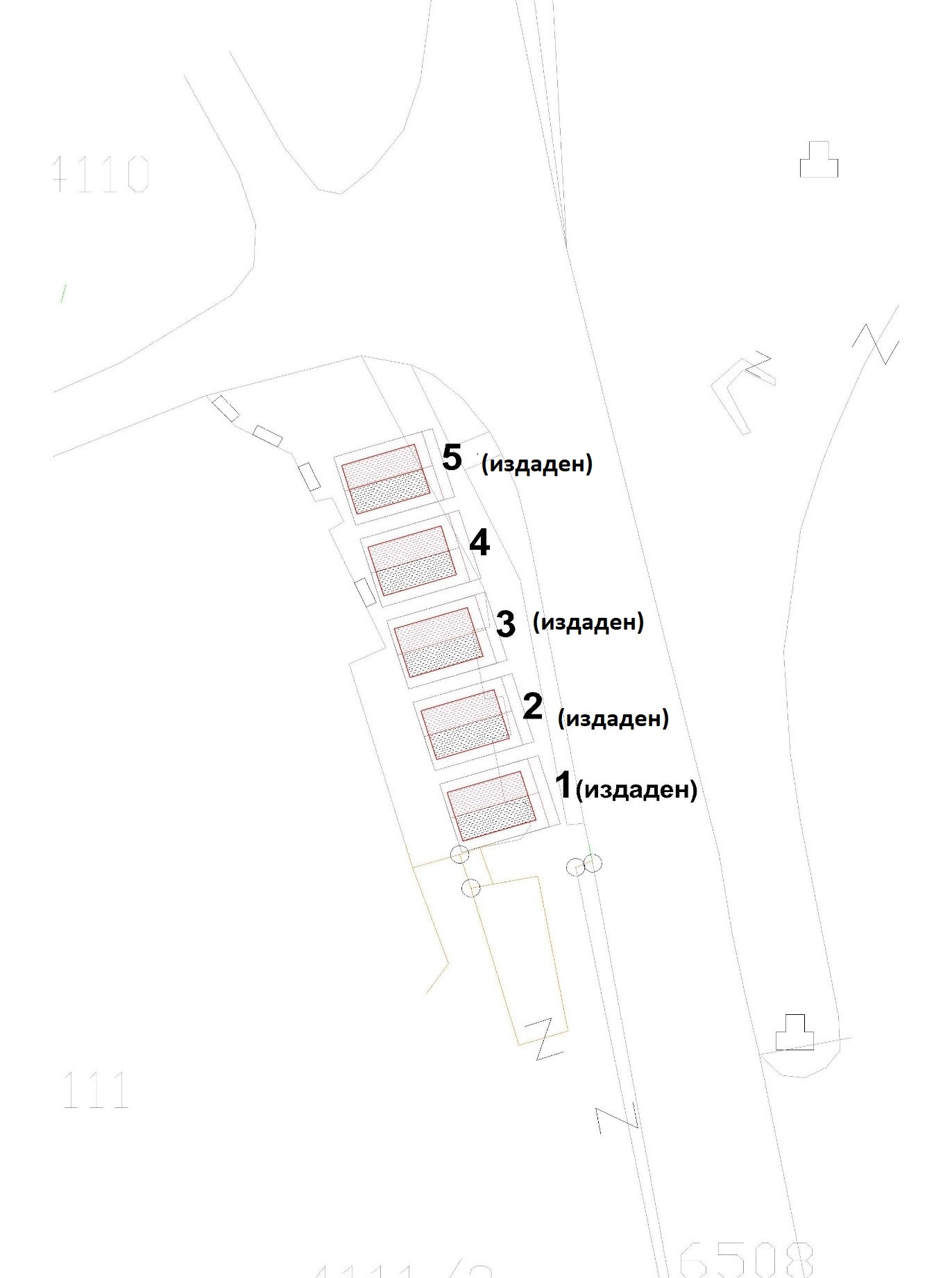 Нумерирање на киосциИзјава со која што се прифаќаат условите дадени во објавата:И З Ј А В А	Јас, долупотпишаниот _______________________________[име и презиме], во својство на одговорно лице на понудувачот [за правни лица] ___________________________________________  со ЕМБГ ___________________________, бр на лична карта _______________________ изјавувам дека во целост ги прифаќам условите утврдени во јавен оглас бр. ________ објавен од страна на Општина Крушево, за издавање во закуп на урбана опрема 1 (еден) киоск поставени на КП бр.4111/1 КО Крушево, м.в Гумење објавен од страна на Општина Крушево.Исто така, изјавувам дека сум целосно свесен со последиците од прекршување на оваа изјава, што ќе доведе до задржување на дадениот депозит доколку се откажам од потпишување на договорот.Ред.брОписКоличинаПонуденамесечна закупнина во денариИзнос со зборови1КИОСК бр.41Место и датум___________________________                     М.ППонудувач___________________________(потпис)Место и датум___________________________                     М.ППонудувач___________________________(потпис)